РАСПОРЯЖЕНИЕАДМИНИСТРАЦИИ СОБОЛЕВСКОГО МУНИЦИПАЛЬНОГО     РАЙОНА КАМЧАТСКОГО КРАЯ03 ноября 2022                             с. Соболево                                        № 752– рОб утверждении плана проверок соблюдения трудового законодательстваи иных нормативных правовых актов, содержащих нормы трудового права,в муниципальных организациях Соболевского муниципального района                                 на 2023 год        В целях реализации постановления администрации Соболевского муниципального района  от 13 мая 2020 № 105 «Об утверждении Положения об организации осуществления ведомственного контроля за соблюдением трудового законодательства и иных нормативных правовых актов, содержащих нормы трудового права в подведомственных муниципальных организациях Соболевского муниципального района», Утвердить План проверок соблюдения трудового законодательства и иных нормативных правовых актов, содержащих нормы трудового права, в подведомственных муниципальных организациях Соболевского муниципального района на 2023 год, согласно приложению. Управлению делами администрации Соболевского муниципального района опубликовать настоящее распоряжение в районной газете «Соболевский вестник» и разместить на официальном сайте Соболевского муниципального района, в информационно-телекоммуникационной сети «Интернет».Контроль по исполнению настоящего постановления оставляю за собой. Заместитель главы администрацииСоболевского муниципального района -                                                  руководитель комитета по  экономике,ТЭК,ЖКХ и управлению муниципальнымимуществом                                                                                         А.В. Колмаков   Приложение к распоряжению администрации
Соболевского муниципального районаот 03.11.2022 №752-рПлан
проверок соблюдения трудового законодательства и иных нормативных правовых актов, содержащих нормы трудового права, в муниципальных организациях Соболевского муниципального района на 2023 год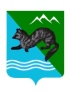 № п/пНаименованиеподведомственной организацииМесто нахождение подведомственной муниципальной организации, подлежащей ведомственному контролюЦель и основание проверкиФорма проведенияпроверки(документарная,выездная,документарная ивыездная)Дата начала и окончания проведения плановой проверки123456 1.МБУК «Культурно-досуговый центр «Родник»Соболевский район,с. Соболево,ул. Советская, 26Соблюдение трудового законодательства и иных нормативных правовых актов, содержащих нормы трудового права.Выездная проверка15 октября –                                  16 ноября 2023 г.